TO: 			Graduate Studies CommitteeFROM:		Danielle Ford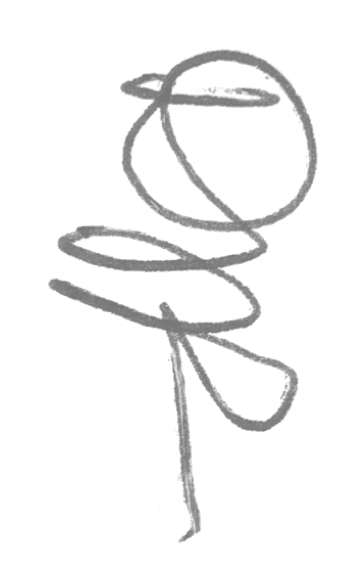 			Associate Director, Graduate Studies 			Coordinator, Ph.D. in Education			School of EducationRE:			Ph.D. in Educational Statistics and Research MethodsDATE:			October 20, 2018I am writing to offer my enthusiastic support for the proposed Ph.D. in Educational Statistics and Research Methods. This program, which originated as a specialization within the Ph.D. in Education, will remain closely aligned with the Ph.D. in Education. We will coordinate elective and required core courses and degree requirements across both programs, so that doctoral students across all our programs (Ph.D. in Education, Ed.D. in Educational Leadership, and the new program) will not lose access to courses or faculty for advisement. The School of Education will benefit greatly from this new program and its visibility in the field of educational research.